ATIVIDADES PARA TURMA DO JARDIM ISEMANA DE 08/11 a 12/11/21ROTEIRO SEMANALSEGUNDA-FEIRA 08/11CONTEÚDO: Cultura AfricanaOBJETVO: Conhecer sobre a cultura africana; valorizar a cultura africanaATIVIDADE: Assistir o vídeo Menina bonita do laço de fita. Após assistir o vídeo desenhe a parte que você mais gostou da história.Fotografe e mande para a professora.https://www.youtube.com/watch?v=4lLkBJodQyE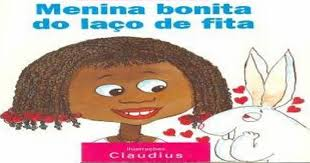 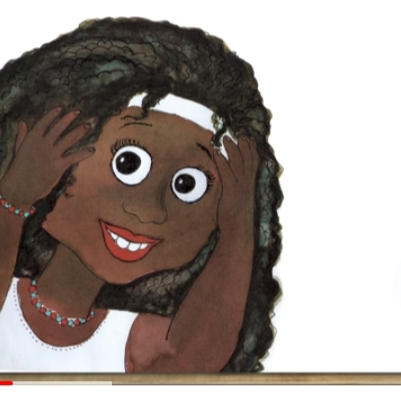 TERÇA-FEIRA 09/11Conteúdo: Carimbo da mãoOBJETIVO: Trabalhar percepção tátil, coordenação motora.ATIVIDADE: Carimbo com as mãosMATERIAL: Folha de papel e guache.DESENVOLVIMENTO: Com ajuda da mamãe pinte a mãozinha com guache preto e carimbe em uma folha de sulfite depois que secar faça os olhinhos e a boquinha.Depois a mamãe pode desenhar um rostinho os olhinhos e boquinha. Agora  com suas mãozinhas faça os cabelinhos.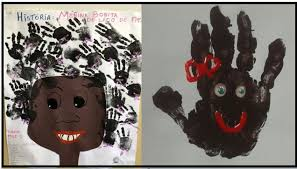 Fontehttps://www.google.com/search?q=HISTORIAS+MENINA+BONITA+DO+LA%C3%87O+DE+FITA&tbm=isch&source=lnms&sa=X&ved=2ahUKEwiawKOppe3zAhX4p5UCHZVbQUARTA FEIRA 10/11Atividade: Amarelinha africana ou  teca teca.CONTEÚDO: Brincadeiras.OBJETIVO: Desenvolver noção espacial, e auxilia diretamente na organização do esquema corporal e motricidadeDESENVOLVIMENTO: Desenhar no chão com giz quadrados em 16 partes.Também pode utilizar o piso da casa, você poderá brincar com a família o importante é se divertir.Essa brincadeira é da cultura africana.Assista o vídeo para entender melhor a brincadeira. LINK :https://www.youtube.com/watch?v=c_xmVWPcMJA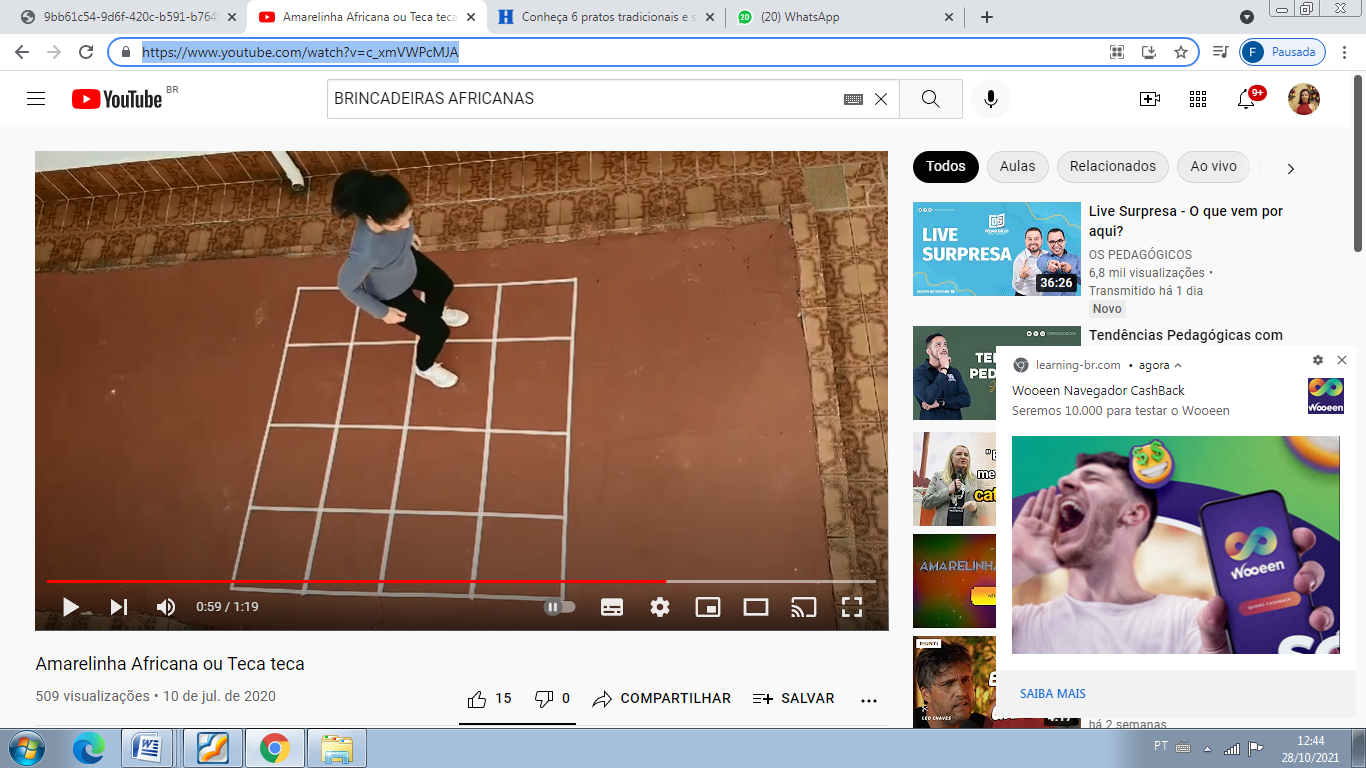 QUINTA-FEIRA 11/11CONTEÚDO: Números e quantidadesArvores de maçãOBJETIVO: Conhecer e identificar números e quantidades, trabalhar coordenação motora.MATERIAL: Folhas de sulfite, materiais disponíveis que tiver em casa. Exemplos: Lápis de cor, massinhas, tinta guache, papel crepom.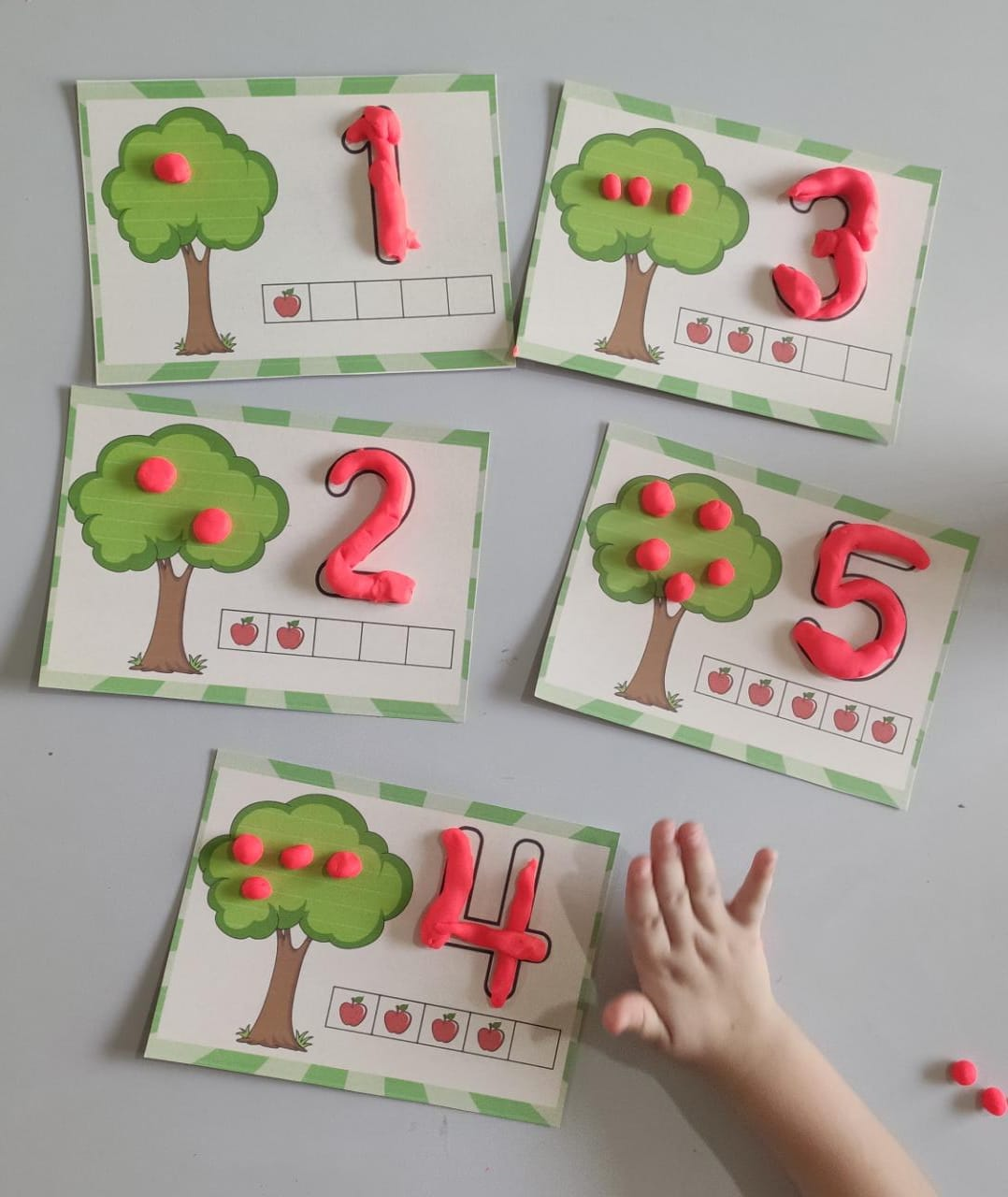 LINK: https://www.profjessicacristina.com/2020/09/arvore-de-macas-coordenacao-motora-fina.htmlSexta-feira 12/11CONTEÚDO: Brinquedos recicláveisOBJETIVO: Desenvolver coordenação motora, percepção, criatividade, imaginação, concentração.DESENVOLVIMENTO: Veja os modelos e com ajuda da família  confeccione o brinquedo que você mais gostou.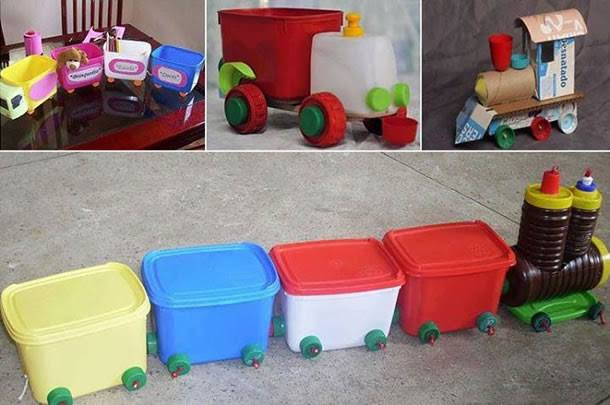 https://images.app.goo.gl/DUorW3Q4ZWc74NJ3A